令和6年度
医療機関に対する労働時間に関する法制度等
説明会のご案内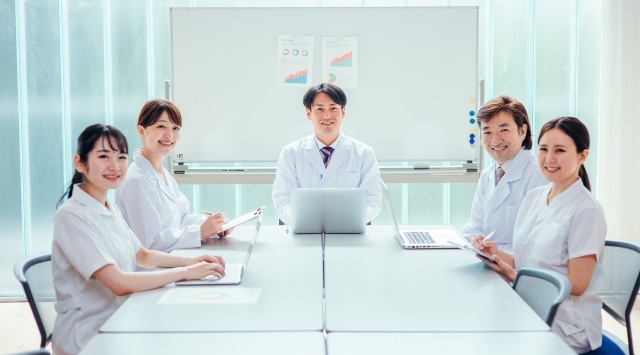 １．日時①（第1回）　令和６年6月20日（木）　14時00分～15時35分
②（第2回）　令和６年8月　 5日（月）　14時00分～15時35分２．実施方法Zoom　（オンライン開催）３．対象者医療機関において人事・労務管理実務を行う方（病院長、事務長、管理部門担当者等）４．内容　※①第1回と②第2回の内容は同じです。５．申込方法（１）Googleフォームによる申込　　　　　　　　　　　　　　　　　　　　　　　　　　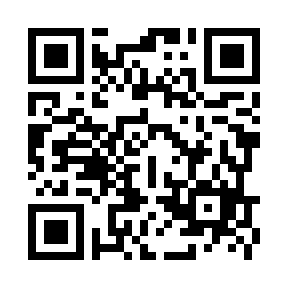 （URL）https://forms.gle/8dkhbh7TK7f789nLA　　　　　QRコードによる申込　右記コードをスマホで読み取りください　　　　　　　　（２）FAXによる申込　（FAX申込書 ： 送付票不要）FAX　/　048-767-7847令和6年度 医療機関に対する労働時間に関する法制度等説明会　　申込書複数名参加される場合は、以下に上記担当者以外の参加者の職名／氏名をご記入ください。　　労務管理等に関する事項で相談・質問等がございましたら以下にご記入ください。　　※ご記入いただいた内容に基づき行政機関（監督関係等）が指導等を行うことはありません。内　　容説明者医師の働き方改革施行に伴い心得ておくべきこと・医師の働き方改革と時間外労働規制について・保健所の立入検査について・特例水準の指定について埼玉県保健医療部医療人材課医師の時間外・休日労働の上限規制、医師の研鑽の適切な理解や宿日直許可取得後の適切な労務管理について埼玉労働局労働基準部監督課働き方改革推進支援助成金（業種別課題対応コース）について埼玉県労働局雇用環境・均等部番号日時参加希望セミナー番号に〇をつけてください①令和６年6月20日（木）14：00～15：35①	②	（複数選択可）
※①と②の両方に参加することも可能です②令和６年8月　5日（月）14：00～15：35①	②	（複数選択可）
※①と②の両方に参加することも可能です医療機関名所在地〒　　　-担当者担当部署／職名／氏名メールアドレス　　　　　　　　　　　　　　＠連絡先電　話：
ＦＡＸ：■ご記入いただきました個人情報は、当センターが主催するセミナー・イベント情報などを提供する場合に利用させていただきます。■これらの個人情報はお客様の同意なく第三者への開示・提供はいたしません。■ご記入いただきました個人情報は、当センターが主催するセミナー・イベント情報などを提供する場合に利用させていただきます。■これらの個人情報はお客様の同意なく第三者への開示・提供はいたしません。個人情報の取扱いについて
（チェックして申込む）　　　　　　　　　　□　　　同意して申込む職　　名氏　　　名備　　考＜ご相談・ご質問等＞【医療労務管理アドバイザー（社会保険労務士）による個別相談】　※ご希望の相談方法をご選択ください対面で相談したい（貴院への訪問）  　・  オンラインで相談したい   ・  興味はある　　既に医療労務管理アドバイザーに相談している　・  現時点では興味はない（個別相談のご希望日程）※ご希望日程を記載いただければ、追ってセンターより日程調整のご連絡をいたします。　　　　　 月　　　  　日 頃に相談したい　　　    